STRUNJE-TRADE d.o.o. obavještava mještane Općine Šodolovci o promjeni termina odvoza miješanog komunalnog otpada (zeleni spremnik), odvoza papira/plastike (zeleno-narančasti) i plastike (žuti spremnik). -Papir/plastika (zeleno-narančasti spremnik) i plastika (žuti spremnik) - odvoz PRVI ČETVRTAK u mjesecu-Miješani komunalni otpad (zeleni spremnik) - odvoz SVAKE SRIJEDENovi raspored odvoza vrijedi od VELJAČE 2023. godine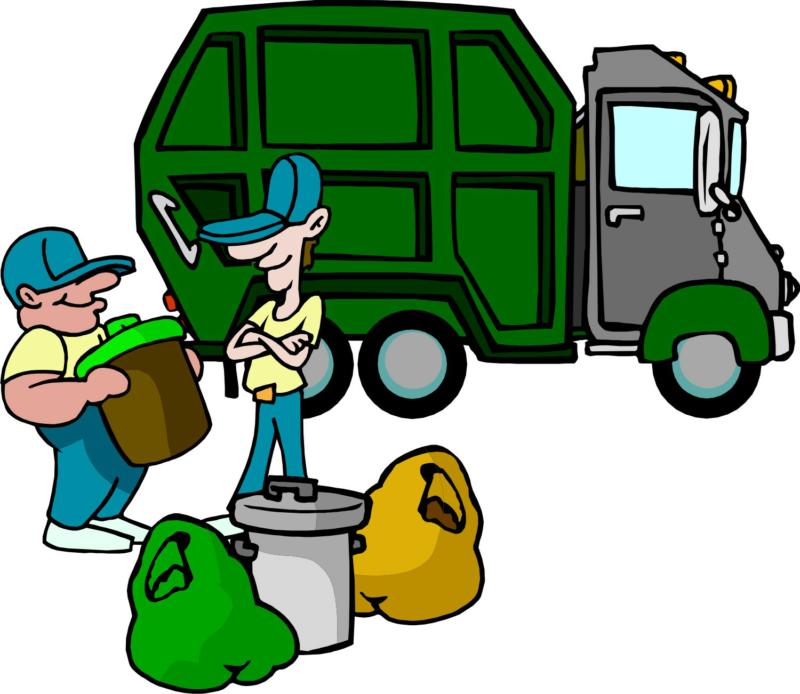 